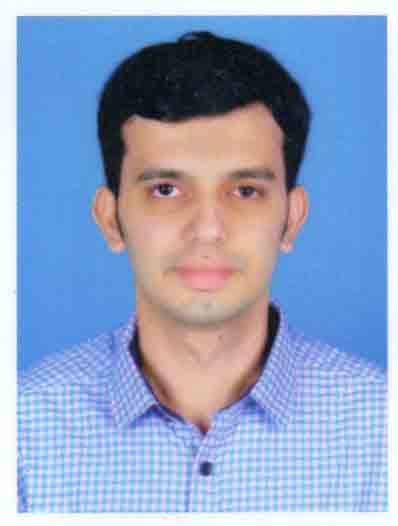 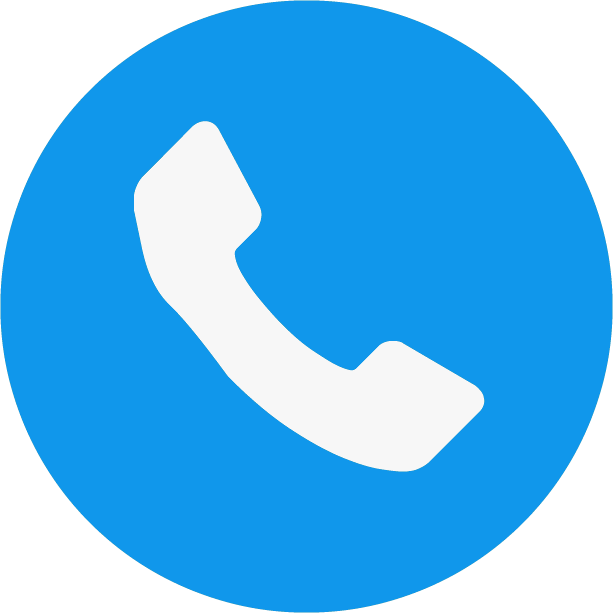 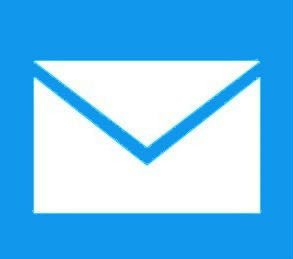 Participation in Cardiac Arrest Management according to ACLS protocolTriaging of patients according to Canadian acuity scale.Conducted AHA BLS & ACLSDisaster Management exercise (Internal and External) &   Management of critically ill (priority I and II)Assisting in Endotracheal Intubation, Central Line, and Lumbar Puncture.Basic ECG interpretation (12 leads).Care to all trauma victims including poly trauma following RTA's, fall or assault.Acute burns, poisoning management & Disaster management.Emergency management of Cardiac Arrest, Stroke & Myocardial Infarction.Acute Respiratory Arrest Management.Mass casualty managementManaged patients with various respiratory conditions such as exacerbation of COPD, Bronchial Asthma, ARDS,   Pneumothorax and Hem thorax.Skill full in neonatal and paediatric IV cannulation.Skill full in managing paediatric code blue, poisoning and anaphylaxis. Administration of Thrombolytic for acute Stroke and Myocardial InfarctionSkilful in effective usage of  Non Invasive Ventilation.(BIPAP & CPAP)Familiar with Cardio Version, Defibrillation and Temporary PacemakerInsertion of Nasogastric Tube and suctioning.Collection of blood samples for routine analysis &Arterial Blood Gas analysis.Central Venous pressure monitoring.Ventilators - NellcorPuritanBennette 840 & 740, Siemens Servo 900 & 300, DraggorMonitors – Multi-Para monitors from Philips, Spacelabs, Agilent & BPDefibrillators - Agilent Smart Biphasic, GE Cardioserv, Nihon KohdenCardiolifeSyringe Pumps - Pilot, A2, F. TranseniusViace 0459BIPAP, CPAP - Resmed VPAP II , VPAP IIIECG Machine – GE MAC 1200, MAC 500Centralized oxygen and suction devices.ABG analyserDate of Birth: 15/07/1993Nationality : IndianMarital Status : SingleLanguage Known: English, Hindi, Malayalam,TamilPassport NO : J3359887